    НКО «РОКР» направляет Вам актуальную информацию для размещения на ваших официальных сайтах, в информационных бюллетенях, газетах и т.д.Предоставление компенсации на капитальный ремонтПостановлением правительства ЕАО от 24.06.2016 № 178-пп утвержден Порядок предоставления компенсации расходов на оплату взноса на капитальный ремонт общего имущества в многоквартирных домах отдельным категориям граждан, предусмотренным законом Еврейской автономной области от 28.06.2013 № 324-ОЗ «О создании системы проведения капитального ремонта общего имущества в многоквартирных домах, расположенных на территории Еврейской автономной области»ОГБУ «МФЦ» и его филиалы производят прием документов для предоставления компенсации расходов по уплате взносов на капитальный ремонт, в соответствии с постановлениями Правительства ЕАО от 24.06.2016 №178-ПП и от 04.07.2016 №190-ПП.Согласно Порядку, компенсация расходов на оплату взноса на капремонт (рассчитанного исходя из минимального размера взноса на один квадратный метр общей площади жилого помещения в месяц, установленного законом ЕАО, и размера регионального стандарта нормативной площади жилого помещения, используемой для расчета субсидий), предоставляется:Одиноко проживающим неработающим собственникам жилых помещений, достигшим возраста семидесяти лет, — в размере 50 процентов.Собственникам жилых помещений, достигшим возраста семидесяти лет, проживающим в составе семьи, состоящей только из совместно проживающих неработающих граждан пенсионного возраста, — в размере 50 процентов.Одиноко проживающим неработающим собственникам жилых помещений, достигшим возраста семидесяти пяти лет, — в размере 100 процентов.Собственникам жилых помещений, достигшим возраста семидесяти пяти лет, проживающим в составе семьи, состоящей только из совместно проживающих неработающих граждан пенсионного возраста, — в размере 100 процентов.Собственникам жилых помещений из числа почетных граждан Еврейской автономной области — в размере 100 процентов.Собственникам жилых помещений из числа ветеранов Великой Отечественной войны — в размере 100 процентов.Так же Постановлением Правительства ЕАО от 04.07.2016 №190-ПП утвержден Порядок предоставления компенсации расходов на оплату взноса на капитальный ремонт общего имущества в многоквартирных домах следующим категориям граждан:Инвалидам Великой Отечественной войны и приравненным к ним бывшим несовершеннолетним узникам концлагерей, гетто, других мест принудительного содержания, созданных фашистами и их союзниками в период Второй мировой войны, признанным инвалидами вследствие общего заболевания, трудового увечья и других причин (за исключением лиц, инвалидность которых наступила вследствие их противоправных действий).Ветеранам боевых действий.Участникам Великой Отечественной войны и приравненным к ним бывшим несовершеннолетним узникам фашизма, не имеющим инвалидности.Лицам, награжденным знаком «Жителю блокадного Ленинграда», признанным инвалидами вследствие общего заболевания, трудового увечья и других причин (кроме лиц, инвалидность которых наступила вследствие их противоправных действий).Членам семей погибших (умерших) инвалидов войны, участников Великой Отечественной войны, ветеранов боевых действий:а) родителям погибшего (умершего) инвалида войны, участника Великой Отечественной войны, ветерана боевых действий;б) супруге (супругу) погибшего (умершего) инвалида войны, не вступившей (не вступившему) в повторный брак;в) супруге (супругу) погибшего (умершего) участника Великой Отечественной войны, не вступившей (не вступившему) в повторный брак;г) супруге (супругу) погибшего (умершего) ветерана боевых действий, не вступившей (не вступившему) в повторный брак и проживающей (проживающему) одиноко, или с несовершеннолетним ребенком (детьми), или с ребенком (детьми) старше возраста 18 лет, ставшим (ставшими) инвалидом (инвалидами) до достижения им (ими) возраста 18 лет, или с ребенком (детьми), не достигшим (не достигшими) возраста 23 лет и обучающимся (обучающимися) в образовательных организациях по очной форме обучения;д) нетрудоспособным членам семьи погибшего (умершего) инвалида войны, участника Великой Отечественной войны, ветерана боевых действий, состоявшим на его иждивении и получающим пенсию по случаю потери кормильца (имеющим право на ее получение) в соответствии с пенсионным законодательством Российской Федерации.Гражданам Российской Федерации, подвергшимся радиационному воздействию вследствие катастрофы на Чернобыльской АЭС, ядерных испытаний на Семипалатинском полигоне, аварии в 1957 году на производственном объединении «Маяк» и сбросов радиоактивных отходов в реку Теча, а также гражданам из подразделений особого риска и семьям, потерявшим кормильца из числа граждан из подразделений особого риска.Инвалидам I и II групп.Детям-инвалидам и гражданам, имеющим детей-инвалидов.Хотелось бы отметить, что Компенсация расходов осуществляется только при оплате взносов на капитальный ремонт собственниками помещений, подпадающих под указанные выше категории.В случае, если собственник помещения не произвел оплату взносов – он не несет расходов, и ему нечего компенсировать. Поэтому добросовестная оплата взносов – обязательное условие для предоставления компенсационных выплат.Компенсация расходов носит заявительный характер. В соответствии с Порядком предоставления компенсации собственникам потребуется предоставить:заявление;документ, удостоверяющий личность гражданина;сведения о зарегистрированных по месту жительства гражданах;копии документов, подтверждающих правовые основания отнесения лиц, проживающих совместно с гражданином по месту жительства, к членам его семьи (свидетельство о браке; свидетельство о расторжении брака; свидетельство о рождении ребенка; решение суда о признании членом семьи гражданина; иные документы, которые в соответствии с законодательством Российской Федерации подтверждают членство семьи гражданина)и иные документы, необходимые сотрудникам ОГБУ «МФЦ» для оформления компенсационных выплат.Согласно предоставленного заявления и документов, подтверждающих право на компенсационные выплаты специалистами ОГБУ «МФЦ» производится перерасчет и возврат денежных средств не более чем, за 12 месяцев до месяца обращения.Региональным оператором и областным государственным бюджетным учреждением «Многофункциональный центр предоставления государственных и муниципальных услуг в Еврейской автономной области» подписано соглашение о информационном обмене сведениями  необходимыми для предоставления государственных (муниципальных) услуг.Собственникам помещений предоставлять какой, либо документ о сведениях начисленных и уплаченных взносов на капитальный ремонт в ОГБУ «МФЦ» теперь нет   необходимости.Напоминаем, что прием документов, оформление и выплата компенсации осуществляется областным государственным бюджетным учреждением «Многофункциональный центр предоставления государственных и муниципальных услуг в Еврейской автономной области», который находится по адресу г. Биробиджан пр-т 60 лет СССР 12А, или его филиалами по месту жительства гражданина.Расчетный отделКвитанция на капремонт по электронной почтеУважаемые собственники помещений!НКО «РОКР» является организацией, которая получает финансирование из областного бюджета Еврейской автономной области. Регулярное недофинансирование серьезно осложняет работу Фонда. В целях экономии областного бюджета, а также удобства обслуживания населения области в вопросе своевременного обеспечения населения квитанциями за капитальный ремонт, предлагаем неравнодушным гражданам получать квитанцию на капремонт по электронной почте. Фонд «Региональный оператор по проведению капитального ремонта многоквартирных домов Еврейской автономной области» предоставляет всем заинтересованным собственникам возможность обоюдного взаимодействия посредством электронной почты.Если возникли вопросы по оплате, начислению взносов на капитальный ремонт, а также доставке квитанций Вы можете обратиться на наш электронный адрес ro_nkorokr.eao@mail.ru  Заполнив заявление, вы сможете получать квитанции в электронном виде, что поможет Фонду своевременно и качественно исполнить свои обязательства по доставке квитанций в электронном виде до собственника и снизит затраты на приобретение бумаги, печать и доставку.БухгалтерияУтверждена резолюция V Всероссийского съезда региональных операторов капитального ремонтаСъезд региональных операторов капремонта стал ежегодным и самым масштабным мероприятием, в рамках которого все участники имеют возможность обсудить практические вопросы, связанные с функционированием региональных систем капремонта на территории субъектов Российской Федерации, лучшие практики, применение инновационных технологий и материалов, обсудить изменения в законодательстве.
По итогам V съезда утверждена резолюция, содержащая результаты пятилетней работы системы капремонта, а также перечень направлений дальнейшего её совершенствования. Ознакомиться с резолюцией можно здесь: http://fondkr33.ru/userfiles/article/20181019164053_87619.pdf 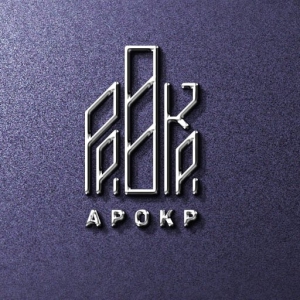 О результатах проведенных электронных аукционовВо исполнение приказов руководителя некоммерческой организации – фонда «Региональный оператор по проведению капитального ремонта многоквартирных домов Еврейской автономной области» (далее – НКО «РОКР») в октябре-ноябре 2018 года организовано проведение заседания комиссий по осуществлению закупок в сфере оказания услуг и (или) выполнения работ по оценке технического состояния и разработке проектной документации на проведение капитального ремонта общего имущества в многоквартирных домах (далее – МКД) и выполнение работ по капитальному ремонту общего имущества в МКД на территории Еврейской автономной области для рассмотрения поступивших заявок и принятия решений о допуске участников к участию в электронных аукционах.Информируем о результатах заседаний комиссии:Электронный аукцион № 13-ПСД/2018.Поступила единственная заявка проектной организации                                                      ООО СК «ЭВИС» (г. Хабаровск). Представленные документы соответствуют требованиям, комиссией принято решение о допуске участника                                            (ООО СК «ЭВИС») к участию в электронном аукционе № 13-ПСД/2018.В соответствии с пунктами 154, 163 Положения о привлечении специализированной некоммерческой организацией, осуществляющей деятельность, направленную на обеспечение проведения капитального ремонта общего имущества в многоквартирных домах, подрядных организаций для оказания услуг и (или) выполнения работ по капитальному ремонту общего имущества в многоквартирном доме, утвержденного Постановлением Правительства Российской Федерации от 01.07.2016 № 615 (далее — Положение), электронный аукцион признан несостоявшимся.В соответствии с пунктом 165 Положения заключен договор на выполнение работ по оценке технического состояния и разработке проектно-сметной документации на проведение капитального ремонта общего имущества в МКД по адресам:— п. Волочаевка-2, ул. Советская, 17 (крыша, усиление чердачных перекрытий);— п. Волочаевка-2, ул. Советская, 41 (крыша);— с. Аур, ул. Комсомольская, 7 (внутридомовые инженерные системы, крыша, усиление чердачных перекрытий);— п. Николаевка, ул. Октябрьская, 31 (фасад);— п. Николаевка, ул. Октябрьская, 33 (фасад);— г. Биробиджан, ул. Шолом-Алейхема, 84 (крыша, усиление чердачных перекрытий), от 07.11.2018 № 13-ПСД/2018 с проектной организацией ООО СК «ЭВИС».Электронный аукцион № 1-КР/2018.Поступила единственная заявка подрядной организации ООО «Проект-АПМ» (г. Хабаровск). Представленные документы соответствуют требованиям, комиссией принято решение о допуске участника (ООО «Проект-АПМ») к участию в электронном аукционе № 1-КР/2018.В соответствии с пунктами 154, 163 электронный аукцион признан несостоявшимся.В соответствии с пунктом 165 Положения заключен договор на выполнение работ по капитальному ремонту общего имущества в МКД по адресам:— г. Биробиджан, ул. Горького, 18 (фасад);— г. Биробиджан, ул. Транспортная, 27а (фасад);— с. Бирофельд, ул. Центральная, 2 (крыша);— г. Облучье, ул. 60 лет СССР, 12 (крыша), от 08.11.2018 № 1-КР/2018 с подрядной организацией ООО «Проект-АПМ».Электронный аукцион № 15-ПСД/2018.НКО «РОКР» 07.11.2018 организовано проведение заседания комиссии по осуществлению закупок в сфере оказания услуг и (или) выполнения работ по оценке технического состояния и разработке проектной документации на проведение капитального ремонта общего имущества в МКД на территории Еврейской автономной области в целях рассмотрения поступивших заявок и принятия решений о допуске участников к участию в электронном аукционе № 15-ПСД/2018.Поступила единственная заявка проектной организации                                                      ООО «Бизнесстройальянс» (г. Хабаровск). Представленные документы соответствуют требованиям, комиссией принято решение о допуске участника                                            (ООО «Бизнесстройальянс») к участию в электронном аукционе                                                 № 15-ПСД/2018.В соответствии с пунктами 154, 163 Положения электронный аукцион признан несостоявшимся.В соответствии с пунктом 165 Положения проект договора на выполнение работ по оценке технического состояния и разработке проектно-сметной документации на проведение капитального ремонта общего имущества в МКД по адресам:— г. Биробиджан, ул. Калинина, 51 (внутридомовые инженерные системы, крыша, усиление чердачных перекрытий);— г. Биробиджан, ул. Комсомольская, 9 (внутридомовые инженерные системы, крыша, усиление чердачных перекрытий);— г. Облучье, ул. Денисова, 10 (внутридомовые инженерные системы, крыша, усиление чердачных перекрытий), направлен в адрес единственного участника ООО «Бизнесстройальянс».Документация о проведении перечисленных выше электронных аукционов размещена на электронной торговой площадке «РТС-Тендер» и на официальном сайте НКО «РОКР» www.fkr-eao.ru в разделе «Организациям».Начальник ПТО
О.И. БуньковаО реализации региональной программы по капитальному ремонту общего имущества многоквартирных домов Еврейской автономной области за 5 лет своей деятельности	13 ноября 2018 года некоммерческая организация – Фонд «Региональный оператор по проведению капитального ремонта многоквартирных домов Еврейской автономной области» (НКО «РОКР») отметила пять лет с начала своей деятельности. В региональную программу проведения капитального ремонта общего имущества в многоквартирных домах, расположенных на территории Еврейской автономной области, на 2014 — 2043 годы в настоящее время включено 1104 многоквартирных дома в 26 муниципальных образованиях области. В период с 2015 по октябрь 2018 года в области отремонтировано 68 многоквартирных домов общей площадью более 90 тыс. кв.метров. После проведенного капитального ремонта улучшили жилищные условия 3,6 тыс.человек.  Капитально отремонтировано 113 конструктивных элементов, в том числе:  53 крыши, 55 внутридомовых инженерных систем  (теплоснабжения, водоснабжения, водоотведения, электроснабжения), 3 фасада, 1 фундамент, 1 подвальное помещение. 55 домов оборудованы коллективными (общедомовыми приборами учета потребления ресурсов – воды, электрической энергии, в 25 домах установлены коллективные приборы учета потребления тепловой энергии. По двум МКД (г. Биробиджан, ул. Димитрова, 8; пос. имени Тельмана, ул. Школьная, 2а) основные работы завершены (выполнение-93%), принятие выполненных работ по этим объектам рабочей и приемочной комиссиями планируется до декабря 2018 года.	В целях практической реализации мероприятий по сбережению потребляемых ресурсов в 2017 году в многоквартирном доме № 41а по ул. Шолом-Алейхема в г. Биробиджане установлен индивидуальный автоматизированный тепловой пункт, который позволит автоматически регулировать температуру теплоносителя в системе отопления в зависимости от колебаний погодных условий.Работы по капитальному ремонту общего имущества в многоквартирных домах выполнены в соответствии с рабочей документацией архитектурно-строительного решения, разработанной проектными организациями, отобранными по результатам конкурсных процедур. В соответствии с краткосрочным планом реализации региональной программы, на 2017-2019 годы, утвержденным постановлением правительства Еврейской автономной области от 07.10.2016 № 301-пп (в редакции от 24.08.2018 № 321-пп) в 2019 году подлежит капитально отремонтировать общее имущество в 32-х многоквартирных домах области.	В настоящее время в целях выполнения плановых работ 2019 года НКО «РОКР» проводятся определенные мероприятия. Считаем важным обратить внимание собственников помещений в МКД на необходимость безусловного выполнения обязательств по оплате взносов на капитальный ремонт (часть 2 статьи 154 Жилищного кодекса Российской Федерации), в полном объеме и в установленные сроки.Заместитель директорапо капитальному ремонтуТ.С. КовроваНе покупайте квартиру с «капитальными» долгамиВ Региональный оператор часто обращаются граждане, купившие квартиры и обнаружившие в платежных документах на капитальный ремонт неоплаченные долги предыдущего владельца.
Региональный оператор напоминает, что согласно ст.158 Жилищного кодекса РФ собственник помещения в многоквартирном доме обязан нести расходы на содержание принадлежащего ему помещения, а также участвовать в расходах на содержание общего имущества в многоквартирном доме соразмерно своей доле в праве общей собственности на это имущество путем внесения платы за содержание и ремонт жилого помещения, взносов на капитальный ремонт.
Обязанность по оплате расходов на капитальный ремонт многоквартирного дома распространяется на всех собственников помещений в этом доме с момента возникновения права собственности на помещения в этом доме. При переходе права собственности на помещение в многоквартирном доме к новому собственнику переходит обязательство предыдущего собственника по оплате расходов на капитальный ремонт многоквартирного дома, в том числе не исполненная предыдущим собственником обязанность по уплате взносов на капитальный ремонт.
Проще говоря, если человек купил квартиру и не убедился в том, что предыдущий владелец своевременно оплачивал взносы на капитальный ремонт, то новый собственник обязан, при наличии задолженности, погасить ее за свой счет. Поэтому важно до совершения сделки купли-продажи убедиться в отсутствии долга за капремонт. Сделать это несложно: например, можно попросить у продавца оплаченную квитанцию за последний месяц.
Также узнать о наличии задолженности по взносам на капитальный ремонт можно следующими способами:— позвонить по многоканальному телефону горячей линии 8(42622) 2-14-07 (звонок бесплатный);— обратиться в ближайший офис регионального оператора;БухгалтерияНужно ли платить за капитальный ремонт?Для того чтобы понять, должен ли гражданин оплачивать капитальный ремонт, необходимо определить, в каком статусе он проживает в квартире. Наниматели помещения по договору социального найма должны оплачивать коммунальные услуги и участвовать в содержании общедомового имущества, а именно – платить за текущие расходы. Собственник квартиры, помимо указанных обязанностей, должен оплачивать взносы на капитальный ремонт своего дома.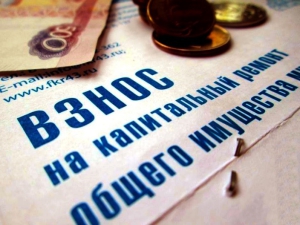 Обязанность по финансовому участию собственника в капремонте закреплена жилищным законодательством. Поправки в Жилищный кодекс РФ от 2012 года закрепили обязанность собственника переводить средства на специально открытые счета, которые управляются жилищным ведомством. Открыть счет для создания фонда капитального ремонта вправе ТСЖ. При этом деньги с такого счета расходовать можно исключительно на капремонт.Размер и порядок перечисления гражданами средств на капитальный ремонт устанавливается нормативным актом субъекта РФ.Полностью освобождены от оплаты капремонта следующие категории граждан:собственники квартир в аварийных и подлежащих сносу домах;граждане, проживающие в домах, подлежащих изъятию для нужд государства (ч. 2 ст. 169 Жилищного кодекса РФ).Так все-таки – необходимо или нет уплачивать взносы на капитальный ремонт?Да, платить нужно. Основанием для этого служит ч.1, 3 ст. 158 ЖК РФ, в которой предусмотрена обязанность собственников помещения в многоквартирном доме вносить плату за капитальный ремонт. Та же позиция еще раз закреплена в Определении ВС РФ от 10 февраля 2014 года, которое злонамеренно используется на просторах интернета с призывом как раз не платить взносы. Указанным судебным актом, вопреки неграмотным комментариям, подтверждена позиция обязательности уплаты взносов.Юридический отделФормирование фонда денежных средств на счетах собственников жилья	В Фонд регионального оператора по капитальному ремонту МКД ЕАО часто поступает вопрос от собственников жилья о сохранности денежных средств, собранных на капитальный ремонт и порядок их использования. Жилищным кодексом Российской Федерации предоставлены гарантии сохранности таких средств.Существует два способа накопления взносов на капитальный ремонт многоквартирного дома: счет регионального оператора и специальный счет, открытый в отношении одного многоквартирного дома.В первом случае средства, внесенные собственниками на капитальный ремонт, поступают на единый счет регионального оператора, так называемый «общий котел». В ЕАО такой счет открыт в ПАО Сбербанк. Данная кредитная организация была выбрана в ходе открытого конкурса. Ежемесячно на остаток средств, хранящихся на счете, банк начисляет проценты, тем самым обеспечивается защита от инфляции, минимизируется риск обесценивания уже собранных средств. Все накопленные собственниками средства направляются только на финансирование капитального ремонта общего имущества в многоквартирных домах. Их нельзя потратить на другие нужды, например, на содержание Фонда капитального ремонта (заработную плату сотрудникам, хозяйственные нужды, аренду помещения). За неисполнение или ненадлежащее исполнение региональным оператором обязательств перед собственниками субсидиарную ответственность несет Правительство Еврейской автономной области. Что касается средств, формируемых на специальном счете, то они также могут быть направлены только на проведение капитального ремонта.При выборе кредитной организации в целях открытия специального счета в банке владелец счета (региональный оператор, товарищество собственников жилья, управляющая организация, жилищный кооператив или иной специализированный потребительский кооператив) может руководствоваться рейтингом надежности банков, составленным Центробанком России. Основное условие, которое должно соблюдаться при выборе кредитной организации, касается величины собственных средств банка — не менее 20 млрд. руб.Согласно ст. 13 п. 4 закона от 28.06.2013 г. № 324-ОЗ «О создании системы проведения капитального ремонта общего имущества в многоквартирных домах, расположенных на территории Еврейской автономной области» средства, полученные региональным оператором от собственников помещений в одних многоквартирных домах, формирующих фонды капитального ремонта на счете регионального оператора, могут быть использованы на возвратной основе для финансирования капитального ремонта общего имущества в других многоквартирных домах, при этом такое использование средств допускается только при условии, если указанные многоквартирные дома расположены на территории одного муниципального образования.:Региональный оператор направляет в муниципальные образования информацию о собранных средствах и о проценте собираемости в разрезе поселений области, а также финансовую возможность регионального оператора для оплаты работ по капитальному ремонту многоквартирных домов, которые утверждены краткосрочными планами муниципальных образований ЕАО.О семинаре с активистами ТОСВ рамках реализации проекта Школа «ДомКома» по правовому просвещению и консультации граждан по вопросам жилищно-коммунального хозяйства, обучению председателей и членов советов многоквартирных домов эффективному управлению многоквартирным домом 22 ноября 2018 года в зале заседаний мэрии города по адресу: г. Биробиджан, просп. 60-летия СССР, 22, проведен очередной семинар по теме «Проведение капитального ремонта на территории Еврейской автономной области».В мероприятии, организованном руководителем Центра общественного контроля по ЖКХ в ЕАО Докаш Г.В., приняли участие представители некоммерческой организации – фонда «Региональный оператор по проведению капитального ремонта многоквартирных домов Еврейской автономной области» (далее – Фонд) — заместитель директора по капитальному ремонту Коврова Т.С. и заместитель директора по финансово-экономическим вопросам Максимов В.П.В рамках проекта рассмотрены основные вопросы о проведении капитального ремонта общего имущества в многоквартирных домах:— о требованиях законодательства, регламентирующего сферу капитального ремонта общего имущества в многоквартирном доме;— о начислении взносов на капитальный ремонт общего имущества в многоквартирном доме;— о видах работ, предусмотренных при проведении капитального ремонта общего имущества в многоквартирном доме;— о переносе даты проведения капитального ремонта общего имущества в многоквартирном доме;— о видах расчетных счетов накопления средств для проведения капитального ремонта общего имущества в многоквартирном доме.Слушателям была представлена информация о результатах региональной программы по проведению капитального ремонта общего имущества многоквартирных домов, расположенных на территории Еврейской автономной области, в период ее реализации за 5 лет деятельности Фонда.В период с 2015 года по октябрь 2018 года в Еврейской автономной области отремонтировано 68 многоквартирных домов общей площадью более 90 тыс. кв. метров. После проведенного капитального ремонта улучшили жилищные условия 3,6 тыс. человек.  Капитально отремонтированы конструктивные элементы многоквартирных домов в количестве 113 ед., в том числе:  53 крыши, 55 внутридомовых инженерных систем  (теплоснабжения, водоснабжения, водоотведения, электроснабжения), 3 фасада, 1 фундамент, 1 подвальное помещение.55 многоквартирных домов оборудованы коллективными (общедомовыми) приборами учета потребления ресурсов – воды, электрической энергии, в 25 многоквартирных домах установлены коллективные (общедомовые) приборы учета потребления тепловой энергии.Также во исполнение мероприятий по энергосбережению и повышению энергетической эффективности в многоквартирном доме по адресу: г. Биробиджан, ул. Шолом-Алейхема, 41а, установлен автоматизированный индивидуальный тепловой пункт, оснащенный автоматическими блочными узлами смешения с погодозависимой автоматикой, регуляторами перепада давления, манометрами общего назначения с трехходовым краном, термометрами, автоматизированными системами управления I категории технической сложности и др.По состоянию на 22.11.2018 в двух многоквартирных домах (г. Биробиджан, ул. Димитрова, 8; с. им. Тельмана, ул. Школьная, 2а) основные работы завершены: фактическое выполнение составляет 93%. Принятие выполненных работ по этим объектам рабочей и приемочной комиссиями планируется до декабря 2018 года.Практическая ценность данного мероприятия в том, что представители Фонда напрямую общались с проявляющими активность и интерес к вопросам семинара лидерами ТОС, а они передают знания другим жителям.Подводя итоги прошедшего мероприятия, сотрудники Фонда отметили важность такого диалога и готовность к нему в дальнейшем.Начальник ПТО
О.И. Бунькова«24» декабря 2018 г. №_____ на №  _________ от ________Главам муниципальных образований